WEDNESDAY, AUGUST 8, 2018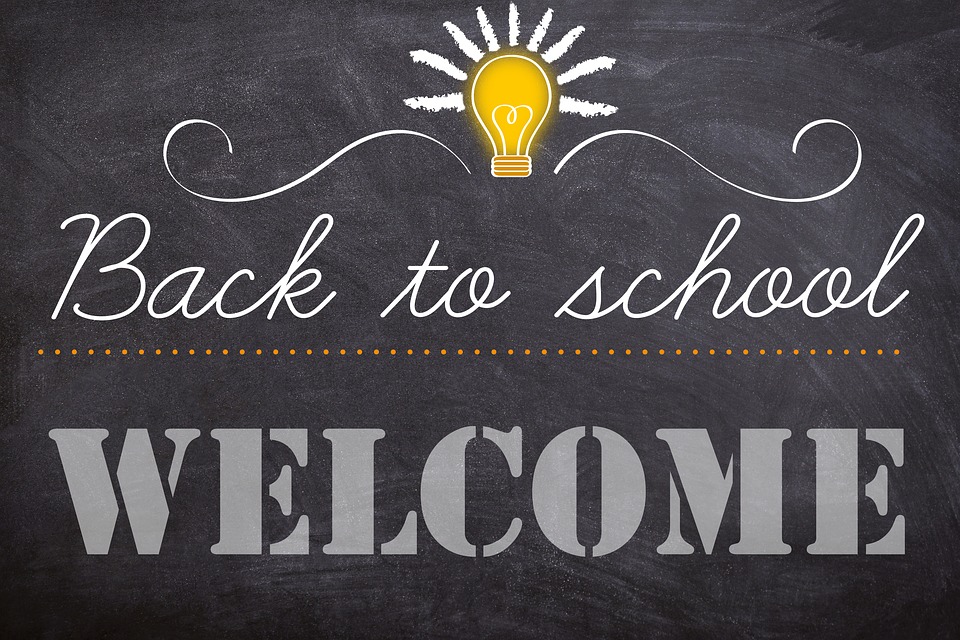 TODAY’S ACTIVITIES: STUDENT HANDBOOK/PLANNERPlease review the student handbook & refer to the document that Paula Ann emailed out. Most students should have their chromebooks & will be able to view the document online. See below for the Handbook & instructions on what to reviewINSTRUCTIONS ON WHAT TO REVIEW STUDENT HANDBOOK/PLANNER 2018-2019ID CARDS/LANYARDSPlease distribute the ID Cards, Card Holders & Lanyards to students. Students who did not take a picture during summer registration must go to the library today at lunch or after school to take their picture for their ID Card. Remember ID Cards must be worn & visible at all times while on campus. Any ID Cards not distributed, please return to Ms. Markey ASAP. ATTENDANCE 10 DAY CHALLENGEThere is a 10 Day Attendance Challenge happening right now!All students with perfect attendance for the first 10 days of school will earn a refreshing reward on Wednesday, August 22nd during lunch!In order to receive the award, you must have your Pledge Card. (given to students during summer registration) STUDENT ACCOUNT INFORMATIONPlease distribute the Student Account Information Sheets that were in your mailboxes.Sheets were put in mailboxes on 8/7/18 by 1:00pmPlease do not forget to pick up the sheets from your mailboxes. Any sheets not distributed, please return to Ms. Street ASAPGIRLS GOLFThe 2018 Helix Girls Golf Season started on Monday, August 6th.  They meet at Mission Trails (upper putting green) at 3:45pm. This week they will practice Wednesday-Saturday.   THEY DO NOT CUT PLAYERS, so anyone wanting to participate becomes part of the program. There is a mandatory Parent Meeting following practice at 6:40pm - 7:15pm on Thursday, 8/9/18.All players must complete the Athletic Clearance that includes a physical. Here is the link to Athletic Clearance. Be sure all required signatures are on the Physical Form prior to attending the physical. Completed and signed Clearance and Physical Form must be submitted to Mrs. Siscon in the Finance Office (Dawg House).Any questions, contact Mr. Theroux. Hope to see you at the course!FROSH CHEER2018 Frosh Cheer Meeting will be on Thursday August 9, 2018 @ lunch in room 440.  All students participating MUST have their Athletic Clearance. completed to try out. You can find more information & cheer schedule on the cheer website on www.helixcharter.netCOMMUNITY SERVICEIf you completed any community service hours during the summer, please submit Community Service Forms to Mrs. Street to ensure all your hours can get logged. 